АДМИНИСТРАЦИЯ МУНИЦИПАЛЬНОГО ОБРАЗОВАНИЯГОРОД НОВОРОССИЙСКПОСТАНОВЛЕНИЕот 16 февраля 2021 г. N 993ОБ УТВЕРЖДЕНИИ ПРАВИЛПРЕДСТАВЛЕНИЯ ЛИЦОМ, ПОСТУПАЮЩИМ НА РАБОТУ НА ДОЛЖНОСТЬРУКОВОДИТЕЛЯ МУНИЦИПАЛЬНОГО УЧРЕЖДЕНИЯ, А ТАКЖЕРУКОВОДИТЕЛЕМ МУНИЦИПАЛЬНОГО УЧРЕЖДЕНИЯ СВЕДЕНИЙ О СВОИХДОХОДАХ, ОБ ИМУЩЕСТВЕ И ОБЯЗАТЕЛЬСТВАХ ИМУЩЕСТВЕННОГОХАРАКТЕРА И О ДОХОДАХ, ОБ ИМУЩЕСТВЕ И ОБЯЗАТЕЛЬСТВАХИМУЩЕСТВЕННОГО ХАРАКТЕРА СВОИХ СУПРУГИ (СУПРУГА)И НЕСОВЕРШЕННОЛЕТНИХ ДЕТЕЙРуководствуясь Федеральным законом от 25 декабря 2008 года N 273-ФЗ "О противодействии коррупции", в соответствии с частью четвертой статьи 275 Трудового кодекса Российской Федерации, Постановлениями Правительства Российской Федерации от 13 марта 2013 года N 208 "Об утверждении Правил представления лицом, поступающим на работу на должность руководителя федерального государственного учреждения, а также руководителем федерального государственного учреждения сведений о своих доходах, об имуществе и обязательствах имущественного характера и о доходах, об имуществе и обязательствах имущественного характера своих супруга (супруги) и несовершеннолетних детей", от 6 ноября 2014 года N 1164 "О внесении изменений в некоторые акты Правительства Российской Федерации" и на основании Устава муниципального образования город Новороссийск постановляю:1. Утвердить Правила представления лицом, поступающим на работу на должность руководителя муниципального учреждения, а также руководителем муниципального учреждения сведений о своих доходах, об имуществе и обязательствах имущественного характера, а также сведений о доходах, расходах, об имуществе и обязательствах имущественного характера своих супруги (супруга) и несовершеннолетних детей (приложение).2. Начальнику отдела муниципальной службы и кадрового резерва и руководителям отраслевых (функциональных) подразделений администрации муниципального образования город Новороссийск, на которых возложены координация и регулирование деятельности в соответствующей отрасли (сфере управления), довести до сведения руководителей муниципальных учреждений требования настоящего постановления.3. Отделу информационной политики и средств массовой информации опубликовать настоящее постановление в печатном бюллетене "Вестник муниципального образования город Новороссийск".4. Контроль за выполнением настоящего постановления возложить на первого заместителя главы муниципального образования Калинину С.В.5. Настоящее постановление вступает в силу со дня его официального опубликования.Главамуниципального образованияИ.А.ДЯЧЕНКОУтвержденыпостановлениемадминистрации муниципальногообразования город Новороссийскот 16 февраля 2021 г. N 993ПРАВИЛАПРЕДСТАВЛЕНИЯ ЛИЦОМ, ПОСТУПАЮЩИМ НА РАБОТУ НА ДОЛЖНОСТЬРУКОВОДИТЕЛЯ МУНИЦИПАЛЬНОГО УЧРЕЖДЕНИЯ, А ТАКЖЕРУКОВОДИТЕЛЕМ МУНИЦИПАЛЬНОГО УЧРЕЖДЕНИЯ СВЕДЕНИЙ О СВОИХДОХОДАХ, ОБ ИМУЩЕСТВЕ И ОБЯЗАТЕЛЬСТВАХ ИМУЩЕСТВЕННОГОХАРАКТЕРА И О ДОХОДАХ, ОБ ИМУЩЕСТВЕ И ОБЯЗАТЕЛЬСТВАХИМУЩЕСТВЕННОГО ХАРАКТЕРА СВОИХ СУПРУГА (СУПРУГИ)И НЕСОВЕРШЕННОЛЕТНИХ ДЕТЕЙ1. Настоящие Правила устанавливают порядок представления лицом, поступающим на работу на должность руководителя муниципального учреждения, а также руководителем муниципального учреждения сведений о своих доходах, об имуществе и обязательствах имущественного характера и о доходах, об имуществе и обязательствах имущественного характера своих супруга (супруги) и несовершеннолетних детей (далее - сведения о доходах, об имуществе и обязательствах имущественного характера).2. Лицо, поступающее на должность руководителя муниципального учреждения, при поступлении на работу предоставляет сведения о своих доходах, полученных от всех источников (включая доходы по прежнему месту работы или месту замещения выборной должности, пенсии, пособия и иные выплаты) за календарный год, предшествующий году подачи документов для поступления на работу на должность руководителя муниципального учреждения, сведения об имуществе, принадлежащем ему на праве собственности, и о своих обязательствах имущественного характера по состоянию на 1-е число месяца, предшествующего месяцу подачи документов для поступления на работу на должность руководителя муниципального учреждения, а также сведения о доходах супруга (супруги) и несовершеннолетних детей, полученных от всех источников (включая заработную плату, пенсии, пособия и иные выплаты) за календарный год, предшествующий году подачи лицом документов для поступления на работу на должность руководителя муниципального учреждения, а также сведения об имуществе, принадлежащем им на праве собственности, и об их обязательствах имущественного характера по состоянию на 1-е число месяца, предшествующего месяцу подачи документов для поступления на работу на должность руководителя муниципального учреждения.Граждане, претендовавшие на замещение должности руководителя муниципального учреждения, в период с 1 января по 30 июня 2021 года включительно, предоставляют уведомление о принадлежащих им, их супругам и несовершеннолетним детям цифровых финансовых активах, цифровых правах, включающих одновременно цифровые финансовые активы и иные цифровые права, утилитарных цифровых правах и цифровой валюте (при их наличии) согласно приложению N 1 к Указу Президента Российской Федерации от 10 декабря 2020 года N 778 "О мерах по реализации отдельных положений Федерального закона "О цифровых финансовых активах, цифровой валюте и о внесении изменений в отдельные законодательные акты Российской Федерации".(п. 2 в ред. Постановления администрации муниципального образования город Новороссийск от 11.04.2022 N 1858)3. Руководитель муниципального учреждения ежегодно, не позднее 30 апреля года, следующего за отчетным, представляет сведения о своих доходах, полученных за отчетный период (с 1 января по 31 декабря) от всех источников (включая заработную плату, пенсии, пособия и иные выплаты), сведения об имуществе, принадлежащем ему на праве собственности, и о своих обязательствах имущественного характера по состоянию на конец отчетного периода, а также сведения о доходах супруга (супруги) и несовершеннолетних детей, полученных за отчетный период (с 1 января по 31 декабря) от всех источников (включая заработную плату, пенсии, пособия и иные выплаты), сведения об их имуществе, принадлежащем им на праве собственности, и об их обязательствах имущественного характера по состоянию на конец отчетного периода.4. Сведения о доходах, об имуществе и обязательствах имущественного характера представляются по утвержденной Указом Президента Российской Федерации от 23 июня 2014 года N 460 "Об утверждении формы справки о доходах, расходах, об имуществе и обязательствах имущественного характера и внесении изменений в некоторые акты Президента Российской Федерации" форме справки, заполненной с использованием специального программного обеспечения "Справки БК", размещенного на официальном сайте Президента Российской Федерации, ссылка на который размещена на официальном сайте администрации муниципального образования город Новороссийск в разделе "Противодействие коррупции", подраздел "Формы документов, связанных с противодействием коррупции, для заполнения".5. Сведения, предусмотренные пунктами 2 и 3 настоящих Правил, представляемые руководителями муниципальных организаций, учредителем которых является администрация муниципального образования город Новороссийск, представляются в отдел муниципальной службы и кадрового резерва администрации; сведения, представляемые руководителями муниципальных учреждений, учредителем которых выступает отраслевой орган, представляются в соответствующий отраслевой орган лицу, наделенному полномочиями принимать эти сведения.6. В случае если руководитель муниципального учреждения обнаружил, что в представленных им сведениях о доходах, об имуществе и обязательствах имущественного характера не отражены или не полностью отражены какие-либо сведения, либо имеются ошибки, он вправе представить уточненные сведения в течение одного месяца после окончания срока, указанного в пункте 3 настоящих Правил.7. В случае если лицо, поступающее на должность руководителя муниципального учреждения, обнаружило, что в представленных им сведениях о доходах, об имуществе и обязательствах имущественного характера не отражены или не полностью отражены какие-либо сведения, либо имеются ошибки, оно вправе представить уточненные сведения в течение одного месяца со дня представления сведений в соответствии с пунктом 2 настоящих Правил.8. Непредставление гражданином при поступлении на должность руководителя муниципального учреждения представителю нанимателя (работодателю) сведений о своих доходах, об имуществе и обязательствах имущественного характера, а также о доходах, об имуществе и обязательствах имущественного характера своих супруги (супруга) и несовершеннолетних детей либо представление заведомо недостоверных или неполных сведений является основанием для отказа в приеме указанного гражданина на должность руководителя муниципального учреждения.9. Невыполнение руководителем муниципального учреждения обязанности, предусмотренной пунктом 3 настоящих Правил статьи, является правонарушением, влекущим освобождение его от замещаемой должности.10. Сведения о доходах, об имуществе и обязательствах имущественного характера, представляемые в соответствии с настоящими Правилами лицом, поступающим на работу на должность руководителя муниципального учреждения, а также руководителем муниципального учреждения, являются сведениями конфиденциального характера.11. Ответственные лица, в должностные обязанности которых входит работа со сведениями о доходах, об имуществе и обязательствах имущественного характера, виновные в их разглашении или использовании в целях, не предусмотренных законодательством Российской Федерации, несут ответственность в соответствии с законодательством Российской Федерации.12. Сведения о доходах, об имуществе и обязательствах имущественного характера, представленные руководителем муниципального учреждения в отдел муниципальной службы и кадрового резерва администрации муниципального образования город Новороссийск, размещаются в информационно-телекоммуникационной сети "Интернет" на официальном сайте администрации муниципального образования город Новороссийск https://admnvrsk.ru/ и предоставляются для опубликования общероссийским средствам массовой информации в соответствии с требованиями, утвержденными Министерством труда и социальной защиты Российской Федерации.13. Сведения о доходах, об имуществе и обязательствах имущественного характера, представленные руководителем муниципального учреждения ответственному лицу отраслевого (функционального) подразделения администрации муниципального образования город Новороссийск, наделенного полномочиями принимать эти сведения, размещаются в информационно-телекоммуникационной сети "Интернет" на автономном сайте отраслевого (функционального) подразделения и предоставляются для опубликования общероссийским средствам массовой информации в соответствии с требованиями, утвержденными Министерством труда и социальной защиты Российской Федерации.Первый заместитель главымуниципального образованияС.В.КАЛИНИНА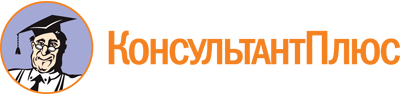 Постановление администрации муниципального образования город Новороссийск от 16.02.2021 N 993
(ред. от 11.04.2022)
"Об утверждении правил представления лицом, поступающим на работу на должность руководителя муниципального учреждения, а также руководителем муниципального учреждения сведений о своих доходах, об имуществе и обязательствах имущественного характера и о доходах, об имуществе и обязательствах имущественного характера своих супруги (супруга) и несовершеннолетних детей"Документ предоставлен КонсультантПлюс

www.consultant.ru

Дата сохранения: 25.09.2023
 Список изменяющих документов(в ред. Постановления администрации муниципального образованиягород Новороссийск от 11.04.2022 N 1858)Список изменяющих документов(в ред. Постановления администрации муниципального образованиягород Новороссийск от 11.04.2022 N 1858)